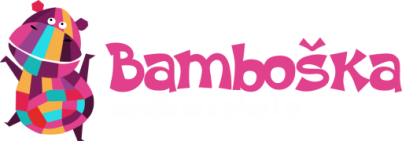 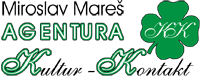 PŘIHLÁŠKA K ÚČASTI - PÓDIOVÁ VYSTOUPENÍ “BAMBOŠKA 2016” – ČESKÉ BUDĚJOVICEMísto kontaktu na vedoucího souboru lze uvést odpovědnou osobu, která bude místo vedoucího souboru přítomná akce.1. Obsah vystoupení2. Technické požadavky na zvukařeInformace o souboru a vystoupení určené pro moderátora – MINIMÁLNĚ 3 ŘÁDKY TEXTU!!!!!!!!!! Bez informací o souboru nebude přihláška přijata, možno též rozepsat na samostatnou přílohu. Pište vše, co chcete, aby o souboru bylo na pódiu řečeno. Využijte této možnosti se zviditelnit.3. Časové možnostiPátek 20. 5. 2016	sobota 21. 5. 2016				09:00 – 10:00 hod.	 10:00 – 11:00 hod	10:00 – 12:00 hod. 	              11:00 – 12:00 hod	12:00 – 15:00 hod. 	12 .00 – 15:00 hod	15:00 – 17:00 hod.  15:00 – 17:00 hodV......................dne:..................               Podpis vedoucího souboru:.....................................................Kontakt RADAMBUK: sídlo: Husova 45, 370 05 České BudějoviceE-mail: info@radambuk.cz, kancelar@radambuk.cz		Tel.: 775 644 101, 775 644 003IČ: 26516519						Bankovní spojení: 2300816799/2010Název souboru:Počet účinkujících:Název vystoupení:Kontakt na vedoucího souboru:Mobil:Máme zájem o zajištění šatny: ANO x NEEmail:Jméno souboruNázev vystoupeníÚčinkujícíchDélka vystoupení123456